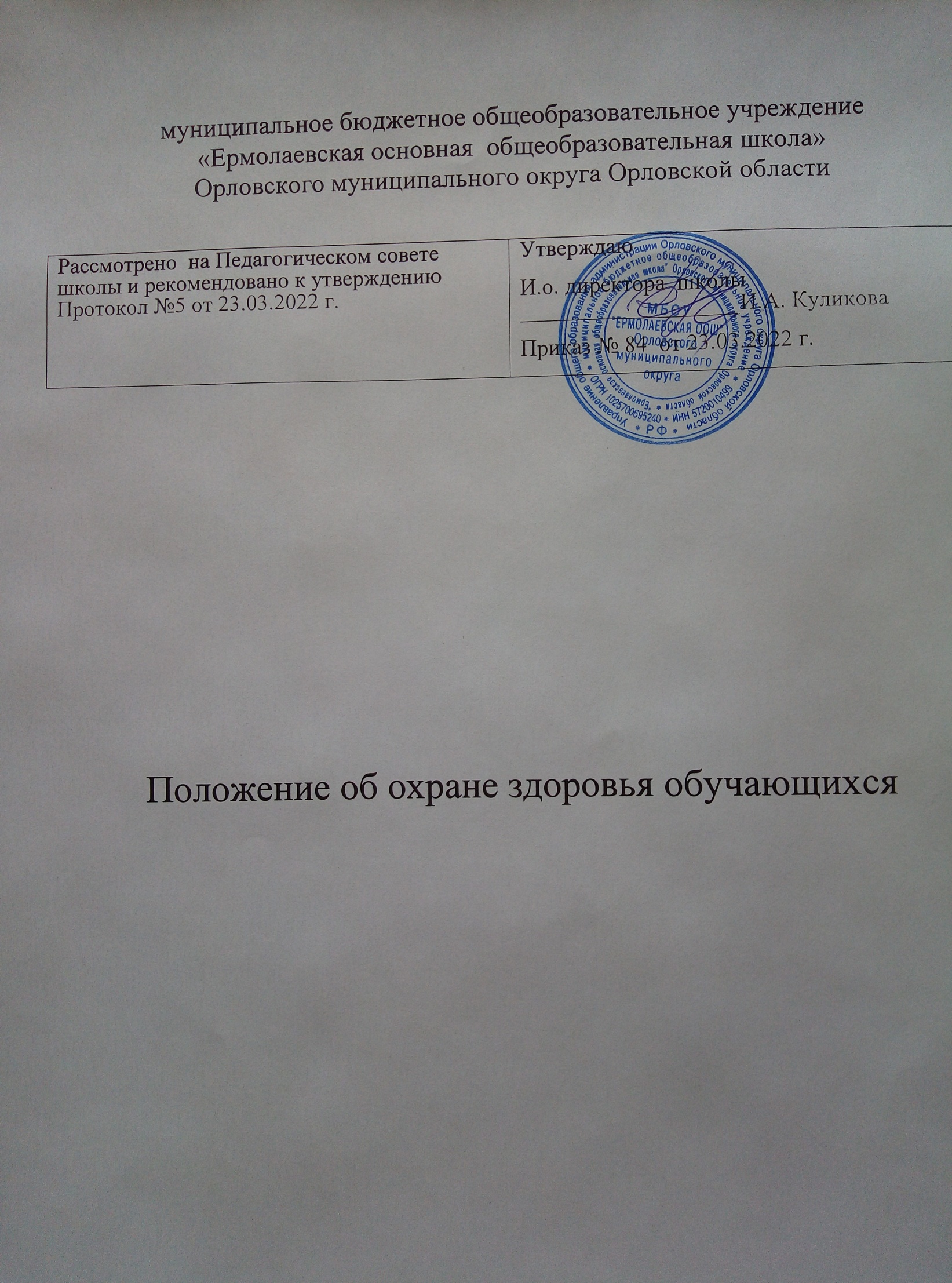                                                       1.Общие положения1.Положение разработано в соответствии с соответствии с Федеральным законом  от  29  декабря  2012  г.  No  273-ФЗ  «Об  образовании  в  Российской Федерации», Федеральным законом Российской Федерации от 21 ноября 2011 г. N 323-ФЗ "Об основах охраны здоровья граждан в Российской Федерации", СанПиН2.4.2.2821-10   «Санитарно-эпидемиологические требования   к   условиям   и организации  обучения  в  общеобразовательных  учреждениях»,Конвенции  по правам ребенка, ст. 6, п. 1,2, ст.19;Конституция  РФ,  ст.  41,  п.  3,  ст.;  Федеральным  законом  «Об  основных гарантиях прав ребенка в РФ» 24.07.98No 124-ФЗ; Гражданский кодекс РФ, гл. 59, ст.  1064  «Общие  основания  ответственности  за  причинение  вреда»,  ст.1065 «Предупреждение причинения вреда»; Семейный кодекс РФ, раздел 4, гл. 12, ст. 63,  65  «Права  родителей  по  воспитанию  и  образованию  детей»;  Приказом Минобразования РФ от 15.01.02 No 76 «О создании безопасных условий жизнедеятельности  обучающихся  в  образовательных  учреждениях»;  Приказом Минобразования  РФ  от  07.08.2000  No  2414  и  Письмо  Минобразования  РФ  от 12.07.2000  No  22-06.788  «О  принятии  дополнительных  мер  по  предотвращению несчастных  случаев  с  обучающимися  и  работниками  образовательных учреждений»;  Приказом  Минобразования  РФ  от  26.04.02  No  29/2084-6  «О всероссийской   диспансеризации   детей   в   2002   г.»;   локальные   акты образовательного  учреждения,  регламентирующие  вопросы  охраны  здоровья учащихся.1.1.Настоящее  Положение  регулирует  отношения,  возникающие  в  сфере охраны  здоровья  учащихся  в МБОУ  «Ермолаевская ООШ» Орловского муниципального округа Орловской области  и представляет собой систему реализации необходимых условий, обеспечивающих сохранение и укрепление физического, социального и психологического здоровья учащихся.                                                      2.Цели и задачи2.1.Основная цель-обеспечение оптимизации образовательной деятельности, гарантирующей оптимальные условия для охраны , поддержания и сохранения здоровья обучающихся школы.2.2.Задачи: -отслеживание организации учебно-воспитательного процесса с учётом его психологического и физиологического воздействия на организм обучающихся и соблюдение санитарно-гигиенических норм организации учебно-воспитательного процесса, нормирование учебной нагрузки и профилактики утомления обучающихся-организация работы по повышению профессиональной компетентности педагогов и реализации здоровьесберегающих технологий в образовательной деятельности;-информационное обеспечение всех участников образовательных отношений (учителей, учащихся и их родителей(законных представителей)) по вопросам здоровья и здорового образа жизни; - активизация участия семьи в решении вопросов охраны и укрепления здоровья детей; - обеспечение условий для практической реализации принципов здоровьесбережения в образовательной деятельности; - оказание первичной медико-санитарной помощи в порядке, установленном законодательством в сфере охраны здоровья; - организация питания учащихся; - определение оптимальной учебной, внеучебной нагрузки, режима учебных занятий и продолжительности каникул; - пропаганда и обучение навыкам здорового образа жизни, требованиям охраны труда; - организация и создание условий для профилактики заболеваний и оздоровления учащихся, для занятия ими физической культурой и спортом; - прохождение учащимися в соответствии с законодательством Российской Федерации периодических медицинских осмотров и диспансеризации; - профилактика и запрещение курения, употребления алкогольных, слабоалкогольных напитков, пива, наркотических средств и психотропных веществ, их прекурсоров и аналогов и других одурманивающих веществ; - обеспечение безопасности учащихся во время пребывания в учреждении; - профилактика несчастных случаев с учащимися во время пребывания в учреждении; - проведение санитарно-противоэпидемических и профилактических мероприятий.                            3. Основные направления деятельности 3.1. Основой деятельностью МБОУ «Ермолаевская ООШ» Орловского муниципального округа Орловской области является создание образовательной среды, ориентированной на сохранение и укрепление физического, социального, психологического, нравственного здоровья. Основные направления: - Целостность системы формирования культуры здорового образа жизни учащихся; - Соответствие инфраструктуры образовательного учреждения условиям здоровьесбережения учащихся; -Рациональная организация образовательной деятельности; - Организация системы просветительской и методической работы с участниками образовательных отношений по вопросам здорового и безопасного образа жизни; - Организация профилактики употребления психоактивных веществ учащимися - Комплексное сопровождение системы формирования культуры здорового и безопасного образа жизни учащихся; - Мониторинг сформированности культуры здорового образа жизни учащихся.                                      4. Организация деятельности 4.1. Текущая деятельность ОУ определяется планом работы по охране здоровья; 4.2. План работы составляется на начало учебного года и утверждается директором школы; 4.3. Проведение в течение учебного года семинаров, педсоветов по проблемам здоровья, здорового образа жизни, актуальным здоровьесберегающим технологиям; 4.4. Проведение санитарно-эпидемиологических мероприятий. 4.5.Организация и проведение диспансеризации и профилактических прививок учащихся; 4.6. Проведение методической и просветительской работы по укреплению здоровья и профилактике заболеваний, пропаганде здорового образа жизни; 4.7.Реализация дополнительных образовательных программ, ориентированных на формирование ценности здоровья и здорового образа жизни, которые реализуются как в урочной, так и во внеурочной деятельности; 4.8.Соблюдение санитарных норм, предъявляемых к организации образовательной деятельности (объем нагрузки по реализации основных и дополнительных образовательных программ, время на самостоятельную учебную работу, время отдыха, удовлетворение потребностей учащихся в двигательной активности), в том числе при введении в образовательную деятельность педагогических инноваций; 4.9. Использование форм, методов обучения и воспитания, педагогических (в том числе здоровьесберегающих) технологий, адекватных возрастным возможностям и особенностям учащихся; 4.10.Соблюдение норм двигательной активности при организации образовательной деятельности в соответствии с требованиями санитарных правил; 4.11. Соблюдение здоровьесберегающего режима обучения и воспитания, в том числе при использовании технических средств обучения, информационно-коммуникационных технологий, в соответствии с требованиями санитарных правил; 4.12. Учет индивидуальных особенностей развития учащихся, воспитанников при организации образовательной деятельности; 4.13.Обеспечение благоприятных психологических условий образовательной среды (демократичность и оптимальная интенсивность образовательной среды, благоприятный эмоционально-психологический климат, содействие формированию у учащихся адекватной самооценки, познавательной мотивации); 4.14.Организация физкультурно-оздоровительной работы с учащимися всех групп здоровья; 4.15. Организация динамических пауз, физкультминуток на уроках, занятиях, способствующих эмоциональной разгрузке и повышению двигательной активности; 4.16. Организация физкультурных и спортивных мероприятий.                                        5. Ресурсное обеспечение 5.1. Кадровое обеспечение (психолог (по договору о сотрудничестве с ППМС - Центром), медицинский работник (договор о сотрудничестве с Плещеевской ЦРБ), учителя физической культуры, ОБЖ и др.). 5.2. Информационные ресурсы — руководства по технологиям, программам, УМК и т. д., которые необходимы для поддержки образовательного учреждения в здоровьесберегающей деятельности. 5.3. Материально-технические ресурсы обеспечивают изменения инфраструктуры образовательного учреждения для создания условий соблюдения санитарно-гигиенических норм и правил, осуществление спортивно-оздоровительной деятельности. 5.4. Финансовые ресурсы определяют степень и последовательность решения всех вопросов, связанных с планированием и реализацией ресурсной базы ОУ, ориентированного на здоровьесберегающую деятельность. Они включают в себя материальное стимулирование педагогов, финансирование различных конкурсов, проводимых в ОУ как для школьников и их родителей, так и для педагогических работников, и т. д.